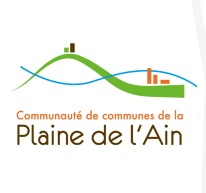 PREAMBULE : Les prix plafonds figurant dans le présent Bordereau des Prix Unitaires (BPU), forment le référentiel de prix des offres pour les marchés subséquents ou des bons de commandes.Conformément aux articles 10.1 et 10.3 de l’accord-cadre, le titulaire s’engage à présenter au maître d’ouvrage, pour tout marché subséquent ou bon de commande, des offres aussi avantageuses, en terme de prix et de qualité, que celles figurant dans le présent BPU, assorties d’un rabais selon la nature du marché subséquent ou bon de commande concerné. (Nota ce rabais sera différencié selon chaque prix unitaire ou forfaitaire concerné par le DQE du marché subséquent ou bon de commande).Maîtrise d’œuvreLe présent BPU s’applique à douze grandes familles d’opérations pour lesquelles le titulaire assurera une mission de maîtrise d’œuvre :Chaque élément de mission de MOE du marché subséquent s’inscrit dans la fourchette de montant de travaux propre à l’opération. Nota : Co concerne exclusivement l’enveloppe prévisionnelle affectée aux seuls travaux faisant l’objet de la MOE de chaque opération.Pour les fourchettes importantes, la mission de MOE dans un marché subséquent est susceptible d’être tronçonnée en phases techniques qui feront l’objet de tranche ferme et de tranche(s) optionnelle(s) dans le marché subséquent concerné.Pour chaque famille, le concurrent renseignera le taux d’ingénierie correspondant à appliquer à C0, pour obtenir le montant de la mission de maîtrise d’œuvre.AMO et ING – Famille M – Missions forfaitairesLes prix de ce type de missions concernent les études règlementaires suivantes qui sont forfaitisées :AMO et ING – Famille N – Catégories de personnelsLes prix de ce type de missions concernent les catégories de personnel à quantifier par le titulaire pour chaque consultation de marché subséquent ou de bon de commande.INFRASTRUCTURESBATIMENTSFamille A : 0 k€ HT < C0 ≤ 500 k€ HTFamille B : 500 k€ HT < C0 ≤ 1000 k€ HTFamille C : 1000 k€ HT < C0 ≤ 2000 k€ HTFamille D : 2000 k€ HT < C0 ≤ 3000 k€ HTFamille E : 3000 k€ HT < C0 ≤ 5000 k€ HTFamille F : 5000 k€ HT < C0 ≤ 8 000 k€ HTFamille G : 0 k€ HT < C0 ≤ 500 k€ HTFamille H : 500 k€ HT < C0 ≤ 1000 k€ HTFamille I : 1000 k€ HT < C0 ≤ 2000 k€ HTFamille J : 2000 k€ HT < C0 ≤ 3000 k€ HTFamille K : 3000 k€ HT < C0 ≤ 5000 k€ HTFamille L : 5000 k€ HT < C0 ≤ 8 000 k€ HTEtude d’impact ;Etude au cas par cas ;Etude Loi sur l’eau ;Etude Natura 2000Complément d’état initial de l’environnement ;Hydraulique – hydrogéologie ;Déclaration de projet ;Procédure CNPN ;Procédure Archéologie préventive ;Géotechnique (G1, G2, G3, G4)MOE INFRASTRUCTURES / Famille A : Coût d’objectif 0 k€ HT < C0 ≤ 500 k€ HTMOE INFRASTRUCTURES / Famille A : Coût d’objectif 0 k€ HT < C0 ≤ 500 k€ HTMOE INFRASTRUCTURES / Famille A : Coût d’objectif 0 k€ HT < C0 ≤ 500 k€ HTMOE INFRASTRUCTURES / Famille A : Coût d’objectif 0 k€ HT < C0 ≤ 500 k€ HTMOE INFRASTRUCTURES / Famille A : Coût d’objectif 0 k€ HT < C0 ≤ 500 k€ HTN° du Prix CodeLibellé du prixUnitéMontant €HTA1AVPEtudes d’Avant-Projet Forfait€A2PROEtudes de ProjetForfait€A3ACTAssistance Contrat TravauxForfait€A4VISAVISA des Plans d’ExécutionForfait€A5EXEEtudes d’exécutionForfait€ (p.m)A6DETDirection de l'exécution des TravauxForfait€A7AORAssistance aux opérations de RéceptionForfait€A8OPCOrdonnancement, Pilotage et Coordination Forfait€ (p.m)Taux d’ingénierie pour AVP, PRO, ACT, VISA, DET, AORTaux d’ingénierie pour AVP, PRO, ACT, VISA, DET, AORTaux d’ingénierie pour AVP, PRO, ACT, VISA, DET, AORTaux d’ingénierie pour AVP, PRO, ACT, VISA, DET, AOR%MOE INFRASTRUCTURES / Famille B : Coût d’objectif 500 k€ HT < C0 ≤ 1000 k€ HTMOE INFRASTRUCTURES / Famille B : Coût d’objectif 500 k€ HT < C0 ≤ 1000 k€ HTMOE INFRASTRUCTURES / Famille B : Coût d’objectif 500 k€ HT < C0 ≤ 1000 k€ HTMOE INFRASTRUCTURES / Famille B : Coût d’objectif 500 k€ HT < C0 ≤ 1000 k€ HTMOE INFRASTRUCTURES / Famille B : Coût d’objectif 500 k€ HT < C0 ≤ 1000 k€ HTN° du Prix CodeLibellé du prixUnitéMontant €HTB1AVPEtudes d'Avant-Projet Forfait€B2PROEtudes de ProjetForfait€B3ACTAssistance Contrat TravauxForfait€B4VISAVISA des Plans d'ExécutionForfait€B5EXEEtudes d'exécutionForfait€ (p.m)B6DETDirection de l'exécution des TravauxForfait€B7AORAssistance aux opérations de RéceptionForfait€B8OPCOrdonnancement, Pilotage et Coordination Forfait€ (p.m)Taux d’ingénierie pour AVP, PRO, ACT, VISA, DET, AORTaux d’ingénierie pour AVP, PRO, ACT, VISA, DET, AORTaux d’ingénierie pour AVP, PRO, ACT, VISA, DET, AORTaux d’ingénierie pour AVP, PRO, ACT, VISA, DET, AOR%MOE INFRASTRUCTURES / Famille C : Coût d’objectif 1000 k€ HT < C0 ≤ 2000 k€ HTMOE INFRASTRUCTURES / Famille C : Coût d’objectif 1000 k€ HT < C0 ≤ 2000 k€ HTMOE INFRASTRUCTURES / Famille C : Coût d’objectif 1000 k€ HT < C0 ≤ 2000 k€ HTMOE INFRASTRUCTURES / Famille C : Coût d’objectif 1000 k€ HT < C0 ≤ 2000 k€ HTMOE INFRASTRUCTURES / Famille C : Coût d’objectif 1000 k€ HT < C0 ≤ 2000 k€ HTN° du Prix CodeLibellé du prixUnitéMontant €HTC1AVPEtudes d'Avant-Projet Forfait€C2PROEtudes de ProjetForfait€C3ACTAssistance Contrat TravauxForfait€C4VISAVISA des Plans d'ExécutionForfait€C5EXEEtudes d'exécutionForfait€ (p.m)C6DETDirection de l'exécution des TravauxForfait€C7AORAssistance aux opérations de RéceptionForfait€C8OPCOrdonnancement, Pilotage et Coordination Forfait€ (p.m)Taux d’ingénierie pour AVP, PRO, ACT, VISA, DET, AORTaux d’ingénierie pour AVP, PRO, ACT, VISA, DET, AORTaux d’ingénierie pour AVP, PRO, ACT, VISA, DET, AORTaux d’ingénierie pour AVP, PRO, ACT, VISA, DET, AOR%MOE INFRASTRUCTURES / Famille D : Coût d’objectif 2000 k€ HT < C0 ≤ 3000 k€ HTMOE INFRASTRUCTURES / Famille D : Coût d’objectif 2000 k€ HT < C0 ≤ 3000 k€ HTMOE INFRASTRUCTURES / Famille D : Coût d’objectif 2000 k€ HT < C0 ≤ 3000 k€ HTMOE INFRASTRUCTURES / Famille D : Coût d’objectif 2000 k€ HT < C0 ≤ 3000 k€ HTMOE INFRASTRUCTURES / Famille D : Coût d’objectif 2000 k€ HT < C0 ≤ 3000 k€ HTN° du Prix CodeLibellé du prixUnitéMontant €HTD1AVPEtudes d'Avant-Projet Forfait€D2PROEtudes de ProjetForfait€D3ACTAssistance Contrat TravauxForfait€D4VISAVISA des Plans d'ExécutionForfait€D5EXEEtudes d'exécutionForfait€ (p.m)D6DETDirection de l'exécution des TravauxForfait€D7AORAssistance aux opérations de RéceptionForfait€D8OPCOrdonnancement, Pilotage et Coordination Forfait€ (p.m)Taux d’ingénierie pour AVP, PRO, ACT, VISA, DET, AORTaux d’ingénierie pour AVP, PRO, ACT, VISA, DET, AORTaux d’ingénierie pour AVP, PRO, ACT, VISA, DET, AORTaux d’ingénierie pour AVP, PRO, ACT, VISA, DET, AOR%MOE INFRASTRUCTURES / Famille E : Coût d’objectif 3000 k€ HT < C0 ≤ 5000 k€ HTMOE INFRASTRUCTURES / Famille E : Coût d’objectif 3000 k€ HT < C0 ≤ 5000 k€ HTMOE INFRASTRUCTURES / Famille E : Coût d’objectif 3000 k€ HT < C0 ≤ 5000 k€ HTMOE INFRASTRUCTURES / Famille E : Coût d’objectif 3000 k€ HT < C0 ≤ 5000 k€ HTMOE INFRASTRUCTURES / Famille E : Coût d’objectif 3000 k€ HT < C0 ≤ 5000 k€ HTN° du Prix CodeLibellé du prixUnitéMontant €HTE1AVPEtudes d'Avant-Projet Forfait€E2PROEtudes de ProjetForfait€E3ACTAssistance Contrat TravauxForfait€E4VISAVISA des Plans d'ExécutionForfait€E5EXEEtudes d'exécutionForfait€ (p.m)E6DETDirection de l'exécution des TravauxForfait€E7AORAssistance aux opérations de RéceptionForfait€E8OPCOrdonnancement, Pilotage et Coordination Forfait€ (p.m)Taux d’ingénierie pour AVP, PRO, ACT, VISA, DET, AORTaux d’ingénierie pour AVP, PRO, ACT, VISA, DET, AORTaux d’ingénierie pour AVP, PRO, ACT, VISA, DET, AORTaux d’ingénierie pour AVP, PRO, ACT, VISA, DET, AOR%MOE INFRASTRUCTURES / Famille F : Coût d’objectif 5000 k€ HT < C0 ≤ 8 000 k€ HTMOE INFRASTRUCTURES / Famille F : Coût d’objectif 5000 k€ HT < C0 ≤ 8 000 k€ HTMOE INFRASTRUCTURES / Famille F : Coût d’objectif 5000 k€ HT < C0 ≤ 8 000 k€ HTMOE INFRASTRUCTURES / Famille F : Coût d’objectif 5000 k€ HT < C0 ≤ 8 000 k€ HTMOE INFRASTRUCTURES / Famille F : Coût d’objectif 5000 k€ HT < C0 ≤ 8 000 k€ HTN° du Prix CodeLibellé du prixUnitéMontant €HTF1AVPEtudes d'Avant-Projet Forfait€F2PROEtudes de ProjetForfait€F3ACTAssistance Contrat TravauxForfait€F4VISAVISA des Plans d'ExécutionForfait€F5EXEEtudes d'exécutionForfait€ (p.m)F6DETDirection de l'exécution des TravauxForfait€F7AORAssistance aux opérations de RéceptionForfait€F8OPCOrdonnancement, Pilotage et Coordination Forfait€ (p.m)Taux d’ingénierie pour AVP, PRO, ACT, VISA, DET, AORTaux d’ingénierie pour AVP, PRO, ACT, VISA, DET, AORTaux d’ingénierie pour AVP, PRO, ACT, VISA, DET, AORTaux d’ingénierie pour AVP, PRO, ACT, VISA, DET, AOR%MOE BATIMENTS / Famille G : Coût d’objectif 0 k€ HT < C0 ≤ 500 k€ HTMOE BATIMENTS / Famille G : Coût d’objectif 0 k€ HT < C0 ≤ 500 k€ HTMOE BATIMENTS / Famille G : Coût d’objectif 0 k€ HT < C0 ≤ 500 k€ HTMOE BATIMENTS / Famille G : Coût d’objectif 0 k€ HT < C0 ≤ 500 k€ HTMOE BATIMENTS / Famille G : Coût d’objectif 0 k€ HT < C0 ≤ 500 k€ HTN° du Prix CodeLibellé du prixUnitéMontant €HTG1DIADiagnostic Bâtiment existantForfait€ (p.m)G2ESQEtudes d’EsquisseForfait€G3APSAvant-projet SommaireForfait€G4APDAvant-projet DéfinitifForfait€G5PROEtudes de ProjetForfait€ G6ACTAssistance Contrat TravauxForfait€G7VISAVISA des plans d’exécutionForfait€G8EXEEtudes d’exécutionForfait€ (p.m)G9DETDirection de l’exécution des travauxForfait€G10AORAssistance aux opérations de réceptionForfait€G11OPCOrdonnancement, Pilotage et CoordinationForfait€ (p.m)Taux d’ingénierie pour ESQ, APS, APD, PRO, ACT, VISA, DET, AORTaux d’ingénierie pour ESQ, APS, APD, PRO, ACT, VISA, DET, AORTaux d’ingénierie pour ESQ, APS, APD, PRO, ACT, VISA, DET, AORTaux d’ingénierie pour ESQ, APS, APD, PRO, ACT, VISA, DET, AOR%MOE BATIMENTS / Famille H : Coût d’objectif 500 k€ HT < C0 ≤ 1000 k€ HTMOE BATIMENTS / Famille H : Coût d’objectif 500 k€ HT < C0 ≤ 1000 k€ HTMOE BATIMENTS / Famille H : Coût d’objectif 500 k€ HT < C0 ≤ 1000 k€ HTMOE BATIMENTS / Famille H : Coût d’objectif 500 k€ HT < C0 ≤ 1000 k€ HTMOE BATIMENTS / Famille H : Coût d’objectif 500 k€ HT < C0 ≤ 1000 k€ HTN° du Prix CodeLibellé du prixUnitéMontant €HTH1DIADiagnostic Bâtiment existantForfait€ (p.m)H2ESQEtudes d’EsquisseForfait€H3APSAvant-projet SommaireForfait€H4APDAvant-projet DéfinitifForfait€H5PROEtudes de ProjetForfait€H6ACTAssistance Contrat TravauxForfait€H7VISAVISA des plans d’exécutionForfait€H8EXEEtudes d’exécutionForfait€ (p.m)H9DETDirection de l’exécution des travauxForfait€H10AORAssistance aux opérations de réceptionForfait€H11OPCOrdonnancement, Pilotage et CoordinationForfait€ (p.m)Taux d’ingénierie pour ESQ, APS, APD, PRO, ACT, VISA, DET, AORTaux d’ingénierie pour ESQ, APS, APD, PRO, ACT, VISA, DET, AORTaux d’ingénierie pour ESQ, APS, APD, PRO, ACT, VISA, DET, AORTaux d’ingénierie pour ESQ, APS, APD, PRO, ACT, VISA, DET, AOR%MOE BATIMENTS / Famille I : Coût d’objectif 1000 k€ HT < C0 ≤ 2000 k€ HTMOE BATIMENTS / Famille I : Coût d’objectif 1000 k€ HT < C0 ≤ 2000 k€ HTMOE BATIMENTS / Famille I : Coût d’objectif 1000 k€ HT < C0 ≤ 2000 k€ HTMOE BATIMENTS / Famille I : Coût d’objectif 1000 k€ HT < C0 ≤ 2000 k€ HTMOE BATIMENTS / Famille I : Coût d’objectif 1000 k€ HT < C0 ≤ 2000 k€ HTN° du Prix CodeLibellé du prixUnitéMontant €HTI1DIADiagnostic Bâtiment existantForfait€ (p.m)I2ESQEtudes d’EsquisseForfait€I3APSAvant-projet SommaireForfait€I4APDAvant-projet DéfinitifForfait€I5PROEtudes de ProjetForfait€I6ACTAssistance Contrat TravauxForfait€I7VISAVISA des plans d’exécutionForfait€I8EXEEtudes d’exécutionForfait€ (p.m)I9DETDirection de l’exécution des travauxForfait€I10AORAssistance aux opérations de réceptionForfait€I11OPCOrdonnancement, Pilotage et CoordinationForfait€ (p.m)Taux d’ingénierie pour ESQ, APS, APD, PRO, ACT, VISA, DET, AORTaux d’ingénierie pour ESQ, APS, APD, PRO, ACT, VISA, DET, AORTaux d’ingénierie pour ESQ, APS, APD, PRO, ACT, VISA, DET, AORTaux d’ingénierie pour ESQ, APS, APD, PRO, ACT, VISA, DET, AOR%MOE BATIMENTS / Famille J : Coût d’objectif 2000 k€ HT < C0 ≤ 3000 k€ HTMOE BATIMENTS / Famille J : Coût d’objectif 2000 k€ HT < C0 ≤ 3000 k€ HTMOE BATIMENTS / Famille J : Coût d’objectif 2000 k€ HT < C0 ≤ 3000 k€ HTMOE BATIMENTS / Famille J : Coût d’objectif 2000 k€ HT < C0 ≤ 3000 k€ HTMOE BATIMENTS / Famille J : Coût d’objectif 2000 k€ HT < C0 ≤ 3000 k€ HTN° du Prix CodeLibellé du prixUnitéMontant €HTJ1DIADiagnostic Bâtiment existantForfait€ (p.m)J2ESQEtudes d’EsquisseForfait€J3APSAvant-projet SommaireForfait€J4APDAvant-projet DéfinitifForfait€J5PROEtudes de ProjetForfait€J6ACTAssistance Contrat TravauxForfait€J7VISAVISA des plans d’exécutionForfait€J8EXEEtudes d’exécutionForfait€ (p.m)J9DETDirection de l’exécution des travauxForfait€J10AORAssistance aux opérations de réceptionForfait€J11OPCOrdonnancement, Pilotage et CoordinationForfait€ (p.m)Taux d’ingénierie pour ESQ, APS, APD, PRO, ACT, VISA, DET, AORTaux d’ingénierie pour ESQ, APS, APD, PRO, ACT, VISA, DET, AORTaux d’ingénierie pour ESQ, APS, APD, PRO, ACT, VISA, DET, AORTaux d’ingénierie pour ESQ, APS, APD, PRO, ACT, VISA, DET, AOR%MOE BATIMENTS / Famille K : Coût d’objectif 3000 k€ HT < C0 ≤ 5000 k€ HTMOE BATIMENTS / Famille K : Coût d’objectif 3000 k€ HT < C0 ≤ 5000 k€ HTMOE BATIMENTS / Famille K : Coût d’objectif 3000 k€ HT < C0 ≤ 5000 k€ HTMOE BATIMENTS / Famille K : Coût d’objectif 3000 k€ HT < C0 ≤ 5000 k€ HTMOE BATIMENTS / Famille K : Coût d’objectif 3000 k€ HT < C0 ≤ 5000 k€ HTN° du Prix CodeLibellé du prixUnitéMontant €HTK1DIADiagnostic Bâtiment existantForfait€ (p.m)K2ESQEtudes d’EsquisseForfait€K3APSAvant-projet SommaireForfait€K4APDAvant-projet DéfinitifForfait€K5PROEtudes de ProjetForfait€K6ACTAssistance Contrat TravauxForfait€K7VISAVISA des plans d’exécutionForfait€K8EXEEtudes d’exécutionForfait€ (p.m)K9DETDirection de l’exécution des travauxForfait€K10AORAssistance aux opérations de réceptionForfait€K11OPCOrdonnancement, Pilotage et CoordinationForfait€ (p.m)Taux d’ingénierie pour ESQ, APS, APD, PRO, ACT, VISA, DET, AORTaux d’ingénierie pour ESQ, APS, APD, PRO, ACT, VISA, DET, AORTaux d’ingénierie pour ESQ, APS, APD, PRO, ACT, VISA, DET, AORTaux d’ingénierie pour ESQ, APS, APD, PRO, ACT, VISA, DET, AOR%MOE BATIMENTS / Famille L : Coût d’objectif 5000 k€ HT < C0 ≤ 8000 k€ HTMOE BATIMENTS / Famille L : Coût d’objectif 5000 k€ HT < C0 ≤ 8000 k€ HTMOE BATIMENTS / Famille L : Coût d’objectif 5000 k€ HT < C0 ≤ 8000 k€ HTMOE BATIMENTS / Famille L : Coût d’objectif 5000 k€ HT < C0 ≤ 8000 k€ HTMOE BATIMENTS / Famille L : Coût d’objectif 5000 k€ HT < C0 ≤ 8000 k€ HTN° du Prix CodeLibellé du prixUnitéMontant €HTL1DIADiagnostic Bâtiment existantForfait€ (p.m)L2ESQEtudes d’EsquisseForfait€L3APSAvant-projet SommaireForfait€L4APDAvant-projet DéfinitifForfait€L5PROEtudes de ProjetForfait€L6ACTAssistance Contrat TravauxForfait€L7VISAVISA des plans d’exécutionForfait€L8EXEEtudes d’exécutionForfait€ (p.m)L9DETDirection de l’exécution des travauxForfait€L10AORAssistance aux opérations de réceptionForfait€L11OPCOrdonnancement, Pilotage et CoordinationForfait€ (p.m)Taux d’ingénierie pour ESQ, APS, APD, PRO, ACT, VISA, DET, AORTaux d’ingénierie pour ESQ, APS, APD, PRO, ACT, VISA, DET, AORTaux d’ingénierie pour ESQ, APS, APD, PRO, ACT, VISA, DET, AORTaux d’ingénierie pour ESQ, APS, APD, PRO, ACT, VISA, DET, AOR%Famille M – AMO et ING : Missions ForfaitairesFamille M – AMO et ING : Missions ForfaitairesFamille M – AMO et ING : Missions ForfaitairesFamille M – AMO et ING : Missions ForfaitairesN° du Prix Libellé du prixUnitéMontant €HTM1Etude d’impactForfait€M2Etude au cas par casForfait€M3Etude Loi sur l’eauForfait€M4Etude Natura 2000Forfait€M5Complément état initial de l’environnementForfait€M6Hydraulique – HydrogéologieForfait€M7Déclaration de projetForfait€M8CNPNForfait€M9Archéologie préventiveForfait€M10Géotechnique G1Forfait€M11Géotechnique G2Forfait€M12Géotechnique G3Forfait€M13Géotechnique G4Forfait€Famille N – AMO et ING : Catégories de personnelsFamille N – AMO et ING : Catégories de personnelsFamille N – AMO et ING : Catégories de personnelsFamille N – AMO et ING : Catégories de personnelsN° du Prix Libellé du prixUnitéMontant €HTN1Directeur de projetJour€N2Chef de projet spécialiséJour€N3Directeur de travauxJour€N4Ingénieur spécialisé (VRD, TCE bâtiments)Jour€N5Technicien spécialisé (VRD, TCE bâtiments)Jour€N6Projeteur (VRD, TCE bâtiments)Jour€N7Dessinateur (VRD, TCE bâtiments)Jour€N8Assistant(e) administratif(ve)Jour€N9Architecte bâtimentJour€N10Assistant Architecte bâtimentJour€N11Architecte paysagisteJour€N12Assistant Architecte paysagisteJour€N13Ingénieur EnvironnementJour€N14Technicien EnvironnementJour€N15HydraulicienJour€N16GéotechnicienJour€N17UrbanisteJour€N18Avocat ou JuristeJour€N19Assistance Avocat ou Assistant JuridiqueJour€N20TopographeJour€N21Technicien BIMJour€N22Ingénieur AMOJour€N23Technicien AMOJour€N24Consultant MarketingJour€N25Expert financier et/ou fiscalisteJour€N26Expert foncierJour€N27Expert contrats complexes (DSP, PPP, CREM, …)Jour€